PENERAPAN PERATURAN  LEMBAGA ADMINISTRASI NEGARA NOMOR 2 TAHUN 2019 TENTANG PELATIHAN KEPEMIMPINAN NASIONAL TINGKAT II BAGI APARATUR SIPIL NEGARA DI PEMERINTAHAN KOTA TEGAL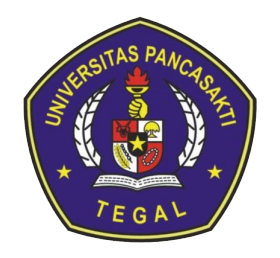 SKRIPSIDiajukan untuk Memenuhi Tugas dan Melengkapi Syarat Guna Memperoleh Gelar Sarjana Strata 1 dalam Ilmu HukumOleh:JESSICA REFI PROBORININPM	:  5119500249PROGRAM STUDI ILMU HUKUMFAKULTAS HUKUMUNIVERSITAS PANCASAKTI TEGAL2022PERSETUJUAN PEMBIMBING SKRIPSIPENERAPAN PERATURAN  LEMBAGA ADMINISTRASI NEGARA NOMOR 2 TAHUN 2019 TENTANG PELATIHAN KEPEMIMPINAN NASIONAL TINGKAT II BAGI APARATUR SIPIL NEGARA DI PEMERINTAHAN KOTA TEGALOleh :JESSICA REFI PROBORININPM. 5119500249Telah diperiksa dan disetujui oleh Dosen pembimbing untuk mengikuti Ujian Skripsi Fakultas Hukum Universitas Pancasakti Tegal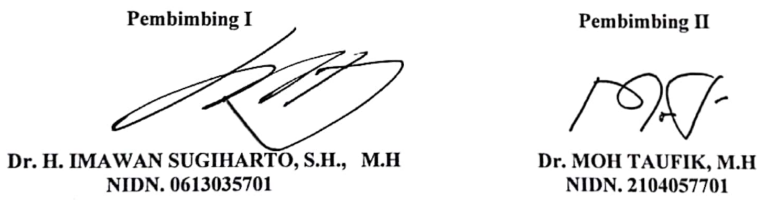 PENGESAHAN
PENERAPAN PERATURAN  LEMBAGA ADMINISTRASI NEGARA NOMOR 2 TAHUN 2019 TENTANG PELATIHAN KEPEMIMPINAN NASIONAL TINGKAT II BAGI APARATUR SIPIL NEGARA DI PEMERINTAHAN KOTA TEGALOleh :JESSICA REFI PROBORININPM. 5119500249Telah diuji dan dipertahankan dihadapan SIDANG SKRIPSIFakultas Hukum Universitas Pancasakti Tegal :Hari 		: Tanggal 	: 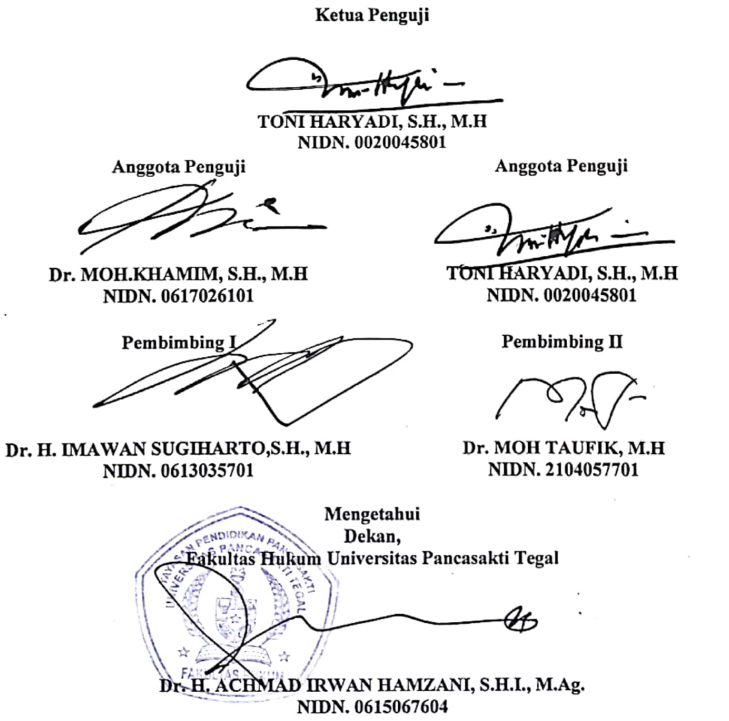 PERNYATAAN KEASLIAN SKRIPSIYang bertandatangan di bawah ini :Nama				: JESSICA REFI PROBORININPM				: 5119500249Tempat/Tanggal Lahir	: Tegal, 13 Juni 1998Program Studi			: Ilmu HukumJudul Skripsi			: Penerapan Peraturan Lembaga Adminis-trasi Negara Nomor 2 Tahun 2019 Tentang Pelatihan Kepemimpinan Nasional Ting-kat II Bagi Aparatur Sipil Negara di Pe-merintahan Kota TegalDengan ini menyatakan bahwa Skripsi ini merupakan hasil karya penulis sendiri, orisinil dan tidak dibuatkan oleh orang lain serta belum pernah ditulis oleh orang lain. Apabila dikemudian hari terbukti pernyataan penulis ini tidak benar, maka penulis bersedia gelar Sarjana Hukum (S.H.) yang telah penulis peroleh dibatalkan.Dengan ini surat pernyataan ini dibuat dengan sebenarnya.      Tegal,    Juli 2022Yang Membuat Pernyataan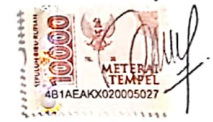 JESSICA REFI PROBORINILatar belakang masalah adalah peralihan pedoman yang tadinya klasikal menjadi dua sitem yaitu klasikal dan non klasikal dalam Pelatihan Kepemimpinan seringkali memiliki banyak hambatan dalam pelaksanaannya.Penelitiian ini bertujuan (1) Untuk mengkaji Penerapan Peraturan Lembaga Administrasi Negara No. 2 Tahun 2019 tentang Pelatihan Kepemimpinan Nasional Tingkat II bagi Aparatur Sipil Negara di Pemerintahan Kota Tegal. (2) Untuk Untuk mengetahui kendala-kendala dalam Penerapan Peraturan Lembaga Administrasi Negara No 2 Tahun 2019 tentang Pelatihan Kepemimpinan Nasional Tingkat II bagi Aparatur Sipil Negara di Pemerintahan Kota Tegal.Jenis penelitian ini adalah dalam jenis penelitian dengan pendekatan normative empiris. Teknik pengumpulan datanya melalui studi pustaka dan studi lapangan.Hasil Penelitian ini menunjukkan  bahwa Penerapan Lembaga Administrasi Negara Nomor 2 Tahun 2019 di Pemerintahan Kota Tegal sudah menerapakan sitem Klasikal (Tatap Muka) / Non Klasikal (E-Learning) . Dengan sistem Sasaran Kerja Pegawai Struktural Eselon II di Pemerintahan Kota Tegal, yang berbeda dengan sistem Pelatihan Kepemimpinan Nasional Tingkat II yang pernah dilaksanakan berdasarkan Peraturan Kepala Lembaga Administrasi Negara No. 18 Tahun 2015. Faktor-faktor yang menjadi penghambat dalam Pelatihan Kepemimpinan Nasional Tingkat II di Pemerintahan Kota Tegal, antara lain kendala sebelum pelaksaanaan, Kendala saat pelaksanaan dan kendala pasca pelaksanaan. Berdasarkan hasil penelitian ini diharapkan akan menjadi bahan informasi dan masukkan bagi mahasiswa, akademisi, praktisi dan semua pihak yang membutuhkan di lingkungan Fakultas Hukum Universitas Pancasakti Tegal.Kata Kunci : Pelatihan Kepemimpinan Nasional Tingkat II, Pemerintahan Kota TegalThe background of the problem is that the guidelines that used to be classical into two systems, namely classical and non-classical in training often have many obstacles in their implementation.This study aims (1) to examine the application of the Regulation of the State Administration No. 2 of 2019 concerning Level II Leadership Training for State Civil Apparatus in the Tegal City Government. (2) To find out the obstacles in the application of State Administration Agency Regulation No. 2 of 2019 concerning Level II National Leadership Training for State Civil Apparatus in the Tegal City Government.This type of research is a type of research with an empirical normative approach. The data collection technique is through library research and field studies.The results of this study indicate that the application of the State Administration Institute Number 2 of 2019 in the Tegal City Government has implemented the Classical (Face-to-Face) / Non-Classical (E-Learning) system. With the Work Target system for Echelon II Employees in the Tegal City Government, which is different from the Level II National Leadership Training system which is carried out based on the Regulation of the Head of the State Administration No. 18 of 2015. The factors that become obstacles in the Level II National Leadership Training in the Tegal City Government, include obstacles before implementation, obstacles during implementation and obstacles after implementation.Based on the results of this study, it is expected to be information and input for students, academics, practitioners and all parties in need within the Faculty of Law, Pancasakti University, Tegal.Keywords: Level II National Leadership Training, Tegal City GovernmentPERSEMBAHANKupersembahkan penelitian ini kepada :Orang tua terkasih yang telah memberikan doa dan support selama studiTeman – teman seperjuangan yang telah memberikan support dan motivasiSegenap Sivitas Akademika UPS TegalMOTTONo matter how good you thing you are there is always someone better Dan apa saja yang kamu minta dalam doa dengan penuh kepercayaan, kamu akan menerimanya. (Matius 21 : 22)If you never try, you will never know. (anonymous)KATA PENGANTARPuji syukur senantiasa yang penulis panjatkan kehadirat Tuhan Yang Maha Esa yang telah memberikan berkat dan karunia-Nya bagi penulis sehingga dapat menyeleseaikan Skripsi ini yang diberi judul “Penerapan Peraturan Lembaga Sadministrasi Negara Nomor 2 Tahun 2019 Tentang Pelatihan Kepemimpinan Nasional Tingkat II Bagi Aparatur Sipil Negara di Pemerintahan Kota Tegal”Penyusunan skripsi ini tidak lepas dari bantuan dan dorongan berbagai pihak yang kepadanya patut diucapkan terima kasih. Ucapkan terima kasih penulis sampaikan kepada:Prof. Dr. Fakhruddin, M.Pd., Rektor Universitas Pancasakti Tegal.Bapak Dr. Achmad Irwan Hamzani, SHI, M.Ag, selaku Dekan Fakultas Hukum Universitas Pancasakti Tegal.Kanti Rahayu, S.H., M.H., selaku Wakil Dekan I Fakultas Hukum Universitas Pancasakti Tegal.H. Toni Haryadi, S.H., M.H., selaku Wakil Dekan II Fakultas Hukum Universitas Pancasakti Tegal.Imam Asmarudin, S,H, M.H., selaku Wakil Dekan III Fakultas Hukum Universitas Pancasakti Tegal..Dr. Imawan Sugiharto, S.H., M.H. selaku Dosen Pembimbing I yang telah berkenan memberikan bimbingan dan arahan pada penulis dalam penyusunan skripsi ini.Dr. Moch Taufik, M.H. selaku Pembimbing II yang telah berkenan memberikan bimbingan dan arahan pada penulis dalam penyusunan skripsi ini.Segenap Dosen Fakultas Hukum Universitas Pancasakti Tegal yang telah memberikan bekal ilmu pengetahuan pada penulis sehingga bisa menyelesaikan studi strata 1 mudah-mudahan mendapatkan balasan dari Tuhan YME.Segenap pegawai administrasi/karyawan Universitas Pancasakti Tegal khususnya di Fakultas Hukum yang telah memberikan layanan akademik dengan sabar dan ramah.Orang tua, serta saudara-saudara penulis yang memberikan dorongan moril pada penulis dalam menempuh studi.Kawan-kawan penulis, dan semua pihak yang memberikan motivasi dalam menempuh studi maupun dalam penyusunan skripsi ini yang tidak dapat disbutkan satu-persatu.Semoga Tuhan YME membalas semua amal kebaikan mereka dengan balasan yang lebih dari yang mereka berikan kepada penulis. Akhirnya hanya kepada Tuhan YME. Penulis khususnya dan bagi pembaca umumnya.Tegal,	 Juli 2022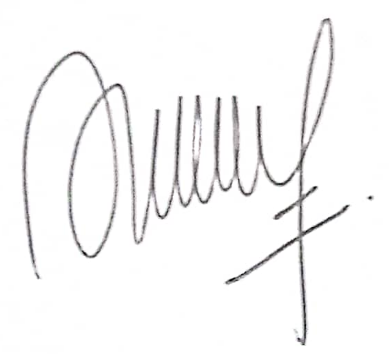 JESSICA REFI PROBORINIDAFTAR RIWAYAT HIDUPNama				: Jessica Refi Proborini NPM				: 5119500249Tempat/Tanggal Lahir	: Tegal, 13 Juni 1998 Program Studi		: Ilmu HukumAlamat				: Jalan Perintis Kemerdekaan Gang 23 No 5,   Panggung, Tegal Timur, Kota TegalRiwayat PendidikanDemikian daftar riwayat hidup ini saya buat dengan sebenarnyaTegal,     Juli 2022 Hormat Saya,Jessica Refi ProboriniDAFTAR ISI     HalamanHALAMAN JUDUL	...iHALAMAN PERSETUJUAN PEMBIMBING	iiHALAMAN PENGESAHAN	iiiPERNYATAAN KEASLIAN SKRIPSI	ivABSTRAK	vABSTRACT	viPERSEMBAHAN	viiMOTTO	viiiKATA PENGANTAR	ixDAFTAR RIWAYAT HIDUP	xiDAFTAR ISI	xiiDAFTAR TABEL 	xivBAB	I     PENDAHULUANLatar Belakang Masalah	1Perumusan Masalah	10Tujuan Penelitian	11Manfaat Penelitian	11Tinjauan Pustaka	12Metode Penelitian	17Sistematika Penulisan ....................................................... 21BAB II       TINJAUAN KONSEPTUALTinjauan Umum Tentang Peraturan Lembaga Administrasi Negara ............................................................................... 23Tinjauan Tentang Pelatihan Kepemimpinan ...................... 25Tinjauan Umum tentang Aparatur Sipil Negara .................. 37BAB III     HASIL PENELITIAN DAN PEMBAHASANPenerapan Peraturan Lemabaga Administrasi Negara Nomor 2 Tahun 2019 Tentang Pelatihan Kepemimpinan Nasional Tingkat II Bagi Aparatur Sipil Negara Di Pemerintahan Kota Tegal .................................................................................. 43Kendala-kendala yang terjadi dalam Penerapan Peraturan Lembaga Administrasi Negara No. 2 Tahun 2019 tentang Pelatihan Kepemimpinan Nasional Tingkat II bagi Aparatur Sipil Negara di Pemerintahan Kota Tegal ........................ 60BAB IV     PENUTUPKesimpulan ....................................................................... 63Saran ................................................................................. 64DAFTAR PUSTAKA DAFTAR TABELHalamanTabel 1.1 Jumlah Pejabat Struktural yang Mengikuti Pelatihan Kepemimpinan Nasional Tingkat II di Pemerintahan Kota Tegal Tahun 2019-2021 ........................................................ 8Tabel 1.2 Matriks Penelitian Terdahulu ....................................................... 16Tabel 3.1 Komponen Penilaian Evaluasi Peserta ......................................... 52Tabel 3.2 Komponen Penilaian Evaluasi Visitasi Klasikal .......................... 53Tabel 3.3 Komponen Penilaian Evaluasi Visitasi Non Klasikal .................. 54Tabel 3.4 Komponen Penilaian Evaluasi Sikap Perilaku ............................. 55NoNama SekolahTahun MasukTahun Lulus1.SD Harsia Bekasi Utara200420092.SD Negeri Mangkukusuman 1 Tegal200920103.SMP Negeri 1 Tegal201020134.SMA Negeri 1 Tegal20132016   5.D3 Manajemen Administrasi Universitas Sebelas Maret20162019